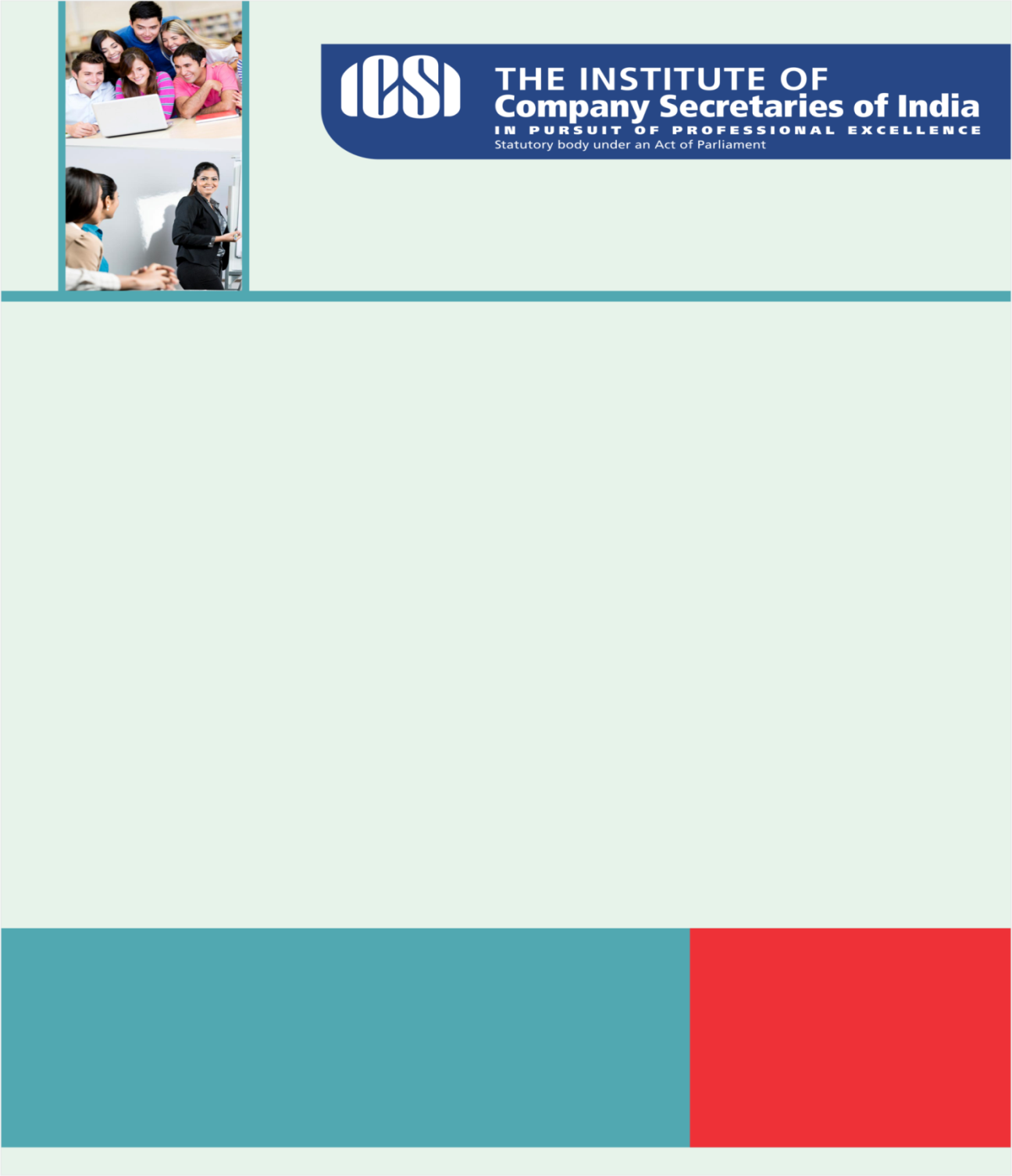 Knowledge Appraise EASE OF DOING BUSINESSNATIONAL INTELLECTUAL PROPERTY RIGHTS POLICYRegulatory UpdatesMCA: Companies Amendment BillCommencement of section 2(29), sections 435 to 438 and 440 of Companies Act, 2013Special courts under section 435 of Companies Act, 2013IT: The Income Declaration Scheme 2016 to open from 1st June 2016.IT: The Income Declaration Scheme 2016 & The Direct Tax Dispute Resolution Scheme 2016.IRDAI: Guidelines for Corporate Governance for insurers in IndiaTRAI: Consultation Paper on Free DataTRAI: Consultation Paper On Issues related to Quality of Services in Digital Addressable Systems and Consumer ProtectionClarification regarding the Patents (Amendment) Rules 2016 PRFDA: Request For Proposal For Appointment Of Public Relations AgencyICSI NewsWorkshop on Indirect Taxes (moving towards GST) on Tuesday, 24 May 2016 from 10:00 am onwards at PHD House, New Delhi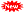 Suggestions invited on proposed Secretarial StandardsASSOCHAM’s 5th National Summit on Mergers and Acquisitions “The Catalyst to Economic Growth” 27 May 2016, MumbaiThe Grand Finale of 16th All India Company Law Quiz on 15th July, 2016 at ICSI-EIRC, House, Kolkata.CSBF Month - May, 2016National Seminar on Entrepreneurship, Skill Development & Governance in MSMEs on May 28,2016 @ JaipurSeries of webcast for students appearing in June 2016, ExaminationSeries of Webinars on Indirect TaxesLegal Term“Mala fide”In bad faith.Market Indices (at 13:04 PM) 
Kindly send your feedback/suggestions regarding CS updates at csupdate@icsi.eduFor Previous CS UPDATE(S) visit :  http://www.icsi.edu/Member/CSUpdate.aspxIf you are not receiving the CS update, kindly update your e-mail id with Institute’s database by logging on ICSI website.  SENSEX25,498 (99.23)NIFTY 7,808 (25.20)GOLD (MCX) (Rs/10g.) 29,769 (-28.00)USD/INR67.42(0.05)